AUJOURD’HUI : Lundi 16 mars 2020Vous êtes prêts à commencer la séance de français ? 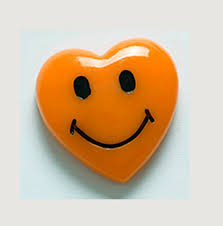 On ne se voit pas directement mais je pense bien fort à vous               Allez, c’est parti les CE2  Consignes de travail :Relisez le texte UN CHATON CURIEUX, pour l’avoir bien en tête. Ensuite : exercice 1 de transposition. Cette fois-ci, on imagine que ce n’est plus Mistoufle tout seul qui parle mais MISTOUFLE ET SCOUBIDOU. Oui, oui, je sais… Scoubidou, normalement, c’est un chien mais là, ce sera un chat   Puis : exercice 2 de transposition. LEÇONS pour demain MARDI 17 MARS : Revoir les verbes appris de la feuille C2 et apprendre le verbe FAIRE, par coeur. 